Здание №6 передано по электронной почте.Ответ прислать до Вопрос №1: перед вами маячок на микросхеме К155ЛА3, сама микросхема, резисторы R 1- R 2, конденсатор C 1 и светодиод.Как можно назвать  резисторы, конденсатор, светодиод  одним словом:  охххххка микросхемы. 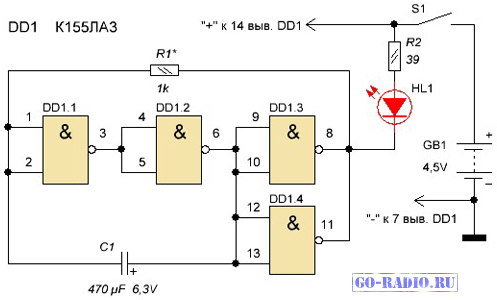 Ответ:_ _ _ _ _ _ _Вопрос №2: мы с вами вскрывали электролитические конденсаторы и видели,  что они состоят из 2-х полосок фольги, как вы думаете в каком конденсаторе емкость больше там, где длинна и ширина, фольги больше или меньше.Ответ:- - - - - - -Вопрос №3: два рисунка диодов. Как они называются?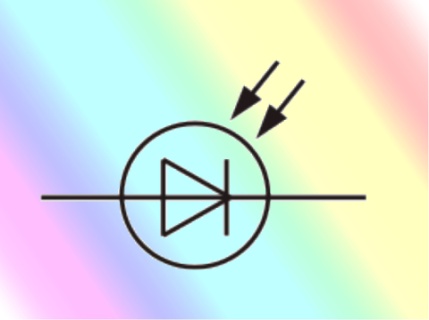 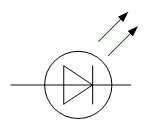    №1_ _ _ _ _ _ _ _    №2_ _ _ _ _ _ _ _Задание №4: сейчас карантин :  давайте вспомнить, что мы должны делать когда выходим на улицу и приходим домой? Наши действия. Три- четыре примера.Ответ:_ _ _ _ _ _ _ 